1.13	рассмотреть определение полос частот для будущего развития Международной подвижной электросвязи (IMT), включая возможные дополнительные распределения подвижной службе на первичной основе, в соответствии с Резолюцией 238 (ВКР-15);ВведениеВ данном документе представлены предложения Японии по полосе частот 71−76 ГГц в соответствии с пунктом 1.13 повестки дня ВКР-19.ПредложениеЯпония поддерживает метод K1 ("не вносить изменения в Регламент радиосвязи") Отчета ПСК для диапазона частот 71−76 ГГц в соответствии с пунктом 1.13 повестки дня ВКР-19.СТАТЬЯ 5Распределение частотРаздел IV  –  Таблица распределения частот
(См. п. 2.1)NOC	J/80A13A4/166–81 ГГцОснования:	Япония хотела бы дождаться дальнейших технологических разработок для IMT в более высокочастотной полосе выше 71 ГГц, и определение частотного диапазона 71−76 ГГц для IMT на ВКР-19 было бы преждевременным.______________Всемирная конференция радиосвязи (ВКР-19)
Шарм-эль-Шейх, Египет, 28 октября – 22 ноября 2019 года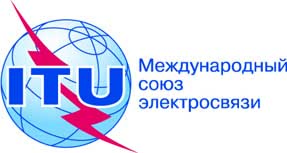 ПЛЕНАРНОЕ ЗАСЕДАНИЕДополнительный документ 4
к Документу 80(Add.13)-R7 октября 2019 годаОригинал: английскийЯпонияЯпонияПредложения для работы конференцииПредложения для работы конференцииПункт 1.13 повестки дняПункт 1.13 повестки дняРаспределение по службамРаспределение по службамРаспределение по службамРайон 1Район 2Район 371–74ФИКСИРОВАННАЯФИКСИРОВАННАЯ СПУТНИКОВАЯ (космос-Земля)ПОДВИЖНАЯПОДВИЖНАЯ СПУТНИКОВАЯ (космос-Земля)ФИКСИРОВАННАЯФИКСИРОВАННАЯ СПУТНИКОВАЯ (космос-Земля)ПОДВИЖНАЯПОДВИЖНАЯ СПУТНИКОВАЯ (космос-Земля)74–76ФИКСИРОВАННАЯФИКСИРОВАННАЯ СПУТНИКОВАЯ (космос-Земля)ПОДВИЖНАЯ РАДИОВЕЩАТЕЛЬНАЯРАДИОВЕЩАТЕЛЬНАЯ СПУТНИКОВАЯСлужба космических исследований (космос-Земля)5.561ФИКСИРОВАННАЯФИКСИРОВАННАЯ СПУТНИКОВАЯ (космос-Земля)ПОДВИЖНАЯ РАДИОВЕЩАТЕЛЬНАЯРАДИОВЕЩАТЕЛЬНАЯ СПУТНИКОВАЯСлужба космических исследований (космос-Земля)5.561